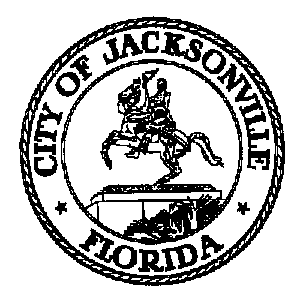 JACKSONVILLE CITY COUNCILRESEARCH DIVISIONTask Force on Safety and Crime ReductionFamily Engagement Subcommittee Meeting MinutesMarch 1, 20199:00 amConference Room AFourth Floor, City Hall117 W. Duval StreetChair: Ellen GlasserTom GeismarPhyllis HallTimothy SloanAlicia Sitren-ExcusedShamika WrightMia Allen, Subject matter expert-ExcusedTopic: Task Force on Safety and Crime Reduction –Family Engagement SubcommitteeAttendance: Colleen Hampsey- Council Research; Chiquita Moore- Mayor’s Office; Carol Owens, Crystal Shemwell and Jessica Smith- Legislative Services; Dr. Cheryl Brown – Council SecretaryFor all other attendees please see the sign in sheetMeeting Convened: 9:00 amChairperson Glasser convened the meeting and welcomed the members. This was the first meeting for the Family Engagement Subcommittee, so Ms. Glasser asked that the members share their expectations and reasons for joining the Task Force. There was a brief discussion about adding a co-chair position to the subcommittee, but it was determined to be unnecessary at this time. Ms. Glasser said the subcommittee’s goal should be to make from one to three actionable recommendations to the Task Force at the end of the process.The group talked about the possibility of holding meetings in the community, possible at the Legends Center. Dr. Cheryl Brown, Council Secretary, was in attendance to speak about the necessary protocols for such meetings in order to comply with the Sunshine Law and ADA regulations. Dr. Brown suggested using the regional libraries, which are public buildings which meet the ADA requirements and have enough parking to accommodate the needs of attendees. One member asked if is permissible to go interview people in the community and then report back to the subcommittee. Dr. Brown said that such interviews may be acceptable, as long as it is only one subcommittee member and not two or more as that would require a notice of a public meeting. Chairperson Glasser spoke about the subcommittee’s mission, noting that it should be aspirational possibly with a focus on poverty and mobility. Mr. Geismar said that the group should also consider the overall health of the family environment and the role of schools and churches in family engagement. Ms. Glasser said that the subcommittee should focus on methods by which to connect families with services and helping the children who need it the most. Frank Denton, a Task Force member who is not on this subcommittee, provided public comment. Mr. Denton spoke about programs that offer parenting skills classes, newborn home visitations in Miami, dedicated funding sources for children’s services and food deserts. The members agreed that the next meeting should include a white board for brainstorming ideas and to better define the subcommittee mission statement. With no further business, Chairperson Glasser adjourned the meeting. The next family engagement subcommittee meeting will be on March 15, 2019 at 9:00 am. Meeting Adjourned: 10:15 amMinutes: Colleen Hampsey, Council Research CHampsey @coj.net   (904) 630-1498Posted 3.5.19 5:00 pmTape: Task Force on Safety and Crime Reduction Family Engagement Subcommittee -Legislative Services Division 3.1.19